B. ContentsC. Document DetailsD. Document Revision & Approval HistoryE. DefinitionsF. Persons Whom Policy Applies toStaff, faculties, visitors, stakeholders and other persons or bodies affected by or for whom this policy applies to:All Clinical staff.Patients.3rd Party Staff.All Stakeholders.G. Responsible OfficeOffice or officers charged with developing, updating, communicating, training, ensuring compliance with, and providing resources to promote adherence to this issued policy:Practice Manager.All Practice Staff.Practice Partners.H. IntroductionOrganisations have a responsibility to compliance with governance to safely collect, use and store personal data.I. Practice StatementStaveleigh Medical Centre is committed to notifying patients how the organisation safely collects, uses and stores data.J. Operational Implementation and ProceduresHow we keep your records confidentialEveryone working for the NHS has a legal duty to keep your information completely confidential.We have a duty toMaintain full and accurate records of the care we provide to you.Keep records about you confidential and secure.Provide information in a format that is accessible to you (e.g. large type if you are partially sighted).We will not share information that identifies you for any reason unless:You ask us to do so.We ask and you give us specific permission.We have to do this by law.We have special permission for health or research purposes.We have special permission because the interests of the public are thought to be of greater importance than your confidentiality—for example, if you had a serious medical condition that may put other people you come into contact with at risk.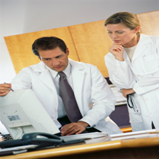 We hold your records inSTRICT CONFIDENCEWho are our partner organisations?We may share information with the following main partner organisations:Clinical Commissioning Group (CCG)NHS Trusts Special Health AuthoritiesAmbulance ServiceWe may also share your information, with your consent and subject to strict sharing protocols on how it will be used, with:Social ServicesEducation ServicesLocal AuthoritiesVoluntary Sector ProvidersPrivate SectorAnyone who receives this information from us also has a legal duty to:KEEP IT CONFIDENTIAL!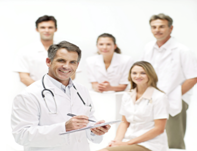 If you require this leaflet in a different 
format or you need further information 
or assistance, please contact:Mrs D Teasdale Practice ManagerSTAVELEIGH MEDICAL CENTREKing StreetStalybridge0161 304 8009HOW WE USE YOURHEALTH RECORDS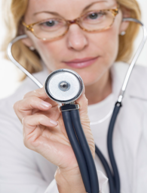 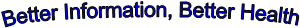 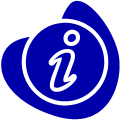 This leaflet explains:Why the NHS collects information about you and how it is usedWho we may share information withYour right to see your health records and how we keep your records confidentialWhy we collect information about you:In the National Health Service we aim to provide you with the highest quality of health care. To do this we must keep records about you, your health and the care we have provided or plan to provide to you.These records may include:Basic details about you such as your address, date of birth and next of kin.Contact we have had with you, such as clinical visits.Notes and reports about your health.Details and records about your treatment and care.Results of x-rays, laboratory tests etc.Relevant information from people who care for you and know you well, such as health professionals and relatives.It is good practice for people in the NHS who provide care to:Discuss and agree with you what information they are going to record. Give you a copy of letters they are writing about you.Show you what they have recorded about you, if you ask.How your records are usedThe people who care for you use your records to:Provide a good basis for all health decisions made in consultation with you and other health care professionals.Deliver appropriate health care.Make sure your health care is safe and effective, andWork effectively with others who are providing you with health care.Others may also need to use records about you in order to:Check the quality of health care e.g. carrying out a clinical audit.Protect the health of the general public.Keep track of NHS spending.Manage the health service.Help investigate any concerns or complaints you or your family have about your health care.Teach health workers.Help with research.Some information will be held centrally to be used for statistical purposes. In such instances, we take strict measures to ensure that individual patients cannot be identified.We use anonymous information wherever possible, but on occasions we may use identifiable information for essential NHS purposes such as research and auditing. This information will only be used with your consent, unless the law requires us to pass on the information.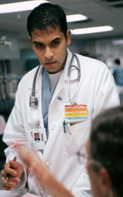 You have the rightYou have the right to confidentiality under the Data Protection Act 1998 (DPA), the Human Rights Act 1998 and the common law duty of confidence. The Equality Act 2010 may also apply.You also have the right to ask for a copy of all records about you (a fee may be charged)You are able to access your partial medical records online by registering to use online services. Visit reception for further information.Otherwise, requests must be made in writing to the organisation holding your information.There may be a charge to have a printed copy of the information held about you.We are required to respond to you within 40 working days.You will need to give adequate information (for example full name, address, DOB, NHS number etc.).You will be required to provide ID before any information is released to you.If you think anything in your records is 
inaccurate or incorrect, please inform the organisation holding your informationNotificationThe Data Protection Act 1998 requires organisations to notify the Information Commissioner of the purposes for which they process personal information.STAVELEIGH MEDICAL CENTRESome Things Must Be Kept Private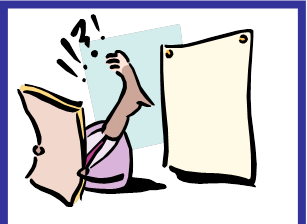 The NHS is dedicated to protecting your informationIn order to provide you with the best possible healthcare, we need to maintain proper records of your health and make sure that this is available to your medical team, wherever and whenever possible.All of our staff are trained in their responsibilities to protect your data and are under legal obligations not to disclose this information to unauthorised bodies or people.Your medical records are vitalWe use your records to help us to give you proper healthcare and advice. We also need records to manage and plan the NHS itself in order to provide proper accounting for the public money we spend and to have the right resources in the right place.We also use medical records in research to help find cures and treatments for illnesses. This helps us and other research bodies better understand diseases and determine which treatments work best under certain circumstances.When we use this information we make sure that, wherever possible, we do not use personal details such as your name and address, in order to protect your confidentiality.When releasing information to researchers, we give them only the minimum data necessary, and all their research is carefully vettedIf you have any queries around Data Protection please contact:Mr M TurnerSTAVELEIGH MEDICAL CENTRE0161 304 8009K. Statement PublicationStaveleigh Medical Centre will endeavour to update and publish their policy and statement as soon as possible and appropriate. The policy and statement should be reviewed not more than 12 months of the version date.The statement needs to be approved and signed by an appropriate senior person in the business to ensure senior level accountability.A copy of the statement is to be provided to anyone who requests one in writing. The copy must be provided to the requestor within 30 days of the receipt of the request.L. Additional InformationNone recorded.M. References & Further ResourcesNone recorded.N. AppendicesNone recorded.C.Document Details1D.Document Revision & Approval history1E.Definitions1F.Persons Whom Policy Applies to2G.Responsible Office2H.Introduction2I.Practice Statement2J.Operational Implementation & Procedures2K.Statement Publication8L.Additional Information8M.References & Further Resources8N.Appendices8Classification:Protocol Author and Role:Mr Martin Turner, Practice ManagerOrganisation:Staveleigh Medical CentreDocument Reference:How We Use Your Health Records: Patient Leaflet and Posters_V.2.0Current Version Number:2.0Current Document Approved By:Date Approved:28 September 2020VersionDateVersion Created ByVersion Approved ByComments1.0Nov 2013Mrs D TeasdaleDr S Ul-Haq1.1April 2018Mrs D TeasdaleDr J Shilhan2.0Sept 20Mr M TurnerFormatting“The Practice”, “We”On behalf of The Partners of Staveleigh Medical Centre“CCG”Clinical Commissioning Group for Tameside and Glossop“Office”, “Officers”Responsible persons for policyEnd of Document.Staveleigh Medical CentreKing StreetStalybridgeSK15 2AEt: 0161 304 8009w: www.staveleighmedicalcentre.co.uk e: tgccg.staveleighmedicalcentre@nhs.netc: P89007